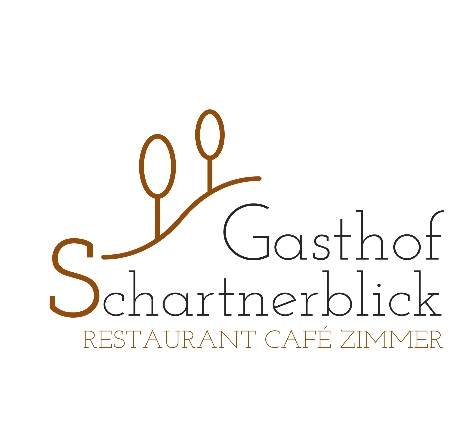 VorspeisenHolzner‘s Mozzarella mit Gurken-Tomaten Cocktail (G,M,O) € 7,20Frühlingsgemüserollen gefüllt mit gezupfter Kalbsbrust, auf Kümmel-Kraut (A,M,L) € 7,20Tapioka Salat gedünstete Kalbszunge, Lauch, Eierschwammerl (L,O,M) € 6,00Salate Salat Kronberg in Leinsamen gebratene Hühnerfiletstreifen, fruchtiges Balsamico-Dressing (L,M,O) € 12,00Sommerlicher Salatmit gebratenen Eierschwammerln, Speck und Ei (H,M,O,N,A) € 14,00Knackiger Blattsalat Falafel, Joghurt Dressing (A,G,L,M,N,O) € 11,00   Knoblauch-Fladen € 3,50Hauptspeisen gegrillte Hühnerbrust mit Safran-Risotto und glasierten Kirschtomaten (G,L,O) € 15,60Wiener Schnitzel  mit Salzkartoffeln, Preiselbeeren, Zitrone (A,C,G) € 14,90Sommer Burger   saftiges Patty vom Metzger, Cheddar, Bulls Blood Salat, Spezialsauce, Speck, Pommes (A,G,M) € 13,90Veggie Burger Veganes Patty (Kidney Bohnen), Salat, Tomaten-Kräutersalsa, Miso-Majo, Pommes (A,M) € 13,90Kotelett vom Kalb  mit gebratenen Heurigen, Zucchini, Rosmarin-Saftl (A,O) € 24,00Ossobuco tomatisierte Tagliolini in Weißwein-Sauce (A,C,G,L,O) € 16,50Tagliolinimit gebratenen Eierschwammerln und Knoblauch (A, C, O) € 14,60Nachspeisen   Zitronen Tartemit Kirschsorbet (A,C,G,H) € 6,20Schokoküchlein mit Vanilleeis und hausgemachter Schokosauce (A,E,C,G,N)   € 5,60